Department of Music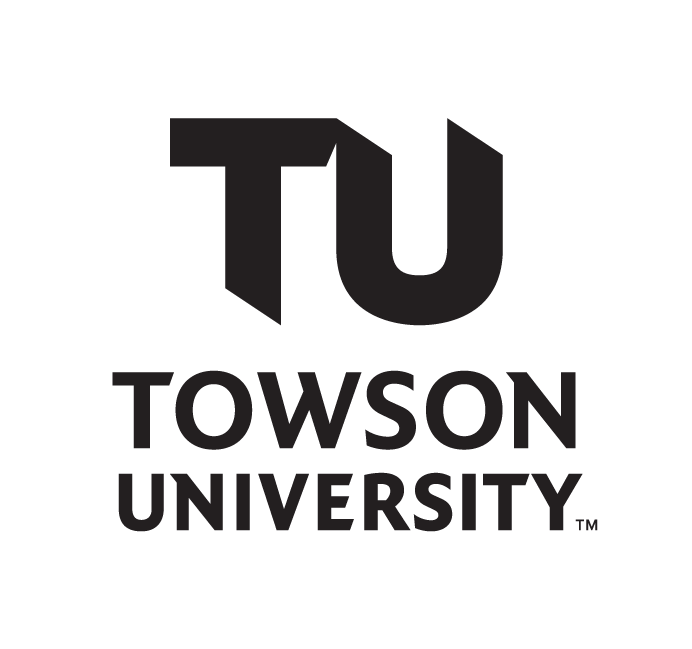 Center for the ArtsRecital HallJohn DoeSenior Guitar RecitalSally Sings, voice; Tommy Toots, saxophone;Willard Walker, bass; Kelly Kicks, drumsSunday, April 12, 2018	6:00 p.m.Full House (1962)	Wes Montgomery		(1923-1968)Well, You Needn’t (1944)	Thelonius Monk		(1917-1982)Song for Bilbao (1982)	Pat Metheny		(b. 1954)April in Towson (2018)	John Doe		(b. 1999)This recital is given in partial fulfillment of the requirements for the degree 
of Bachelor of Music with a major in jazz commercial guitar performance.John Doe is a student of Prof. Django Reinhardt.Please silence all electronic devices.The use of recording equipment and photography without prior permission of the Department of Music is strictly prohibited.For your own safety, look for your nearest exit. In case of emergency, walk; do not run to that exit.